Электрохимические ячейки МФN-61Электрохимические ячейки тип МФN-61 представляют собой трехэлектродную систему и предназначены для работы в составе газоанализаторов оксида азота, применяющихся для мониторинга дымовых газов.Основные технические данные и характеристикиЧувствительность  28±7 нА/ррmДиапазон измеряемых концентраций   0—2000 ppmВеличина "шума"   <2 ppmНелинейность выходного сигнала   <5 %Время выхода на показания (T 0.9)   <40 cВеличина фонового сигнала   -0—20 ppmРабочий диапазон температур   -20 - +50 °CИзменение фонового сигнала (+20 - +40 °С)   <50 ppmДиапазон рабочих давлений   нормальное ±10 %Изменение выходного сигнала за 1мес   <2 %Гарантийный срок службы   2 годаСрок службы   не менее 3 летПотенциал измерительного электрода   0,30 ВЕмкость фильтра для поглощения «мешающих» газов   300 000 ppmxчОбщий вид ячейки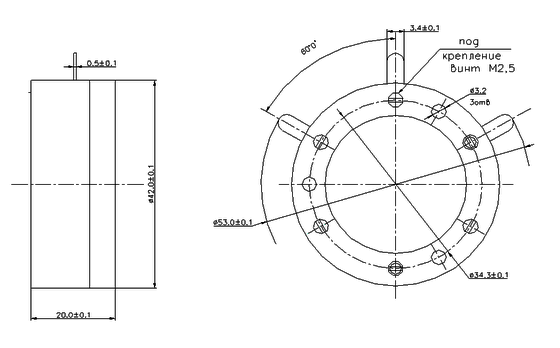 Таблица перекрестной чувствительностиТаблица перекрестной чувствительностиТаблица перекрестной чувствительностиТаблица перекрестной чувствительностиТаблица перекрестной чувствительностиТаблица перекрестной чувствительностиТаблица перекрестной чувствительностиГаз, 100ppmNOSO2NO2H2SCOH2Сигнал, ppm10000000